                                    Отдел образования, спорта и туризмаБуда-Кошелевского райисполкомаГУО «Уваровичский центр детского творчестваБуда-Кошелевского района»«Ад прадзедаў спакон вякоў…»Литературно-музыкальная композиция, посвященная70-летию освобождения Беларусиот немецко-фашистских захватчиков(для детей среднего и старшего школьного возраста)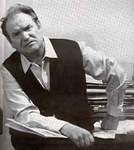                             Кондратьева Татьяна Игоревна,             педагог-организатор                                                  Уваровичи, 2014Цель и задачи: воспитание национального и гражданского самосознания, уважения к героическому  прошлому своей Родины;формирование активной гражданской позиции;познакомить учащихся с жизнью и деятельностью художника Е.Е. Моисеенко;воспитание любви и уважение к культуре родного края, интерес к белорусскому искусству, чувство гордости за представителей своего народаМатериалы и оборудование: мультимедийный проектор, репродукции картин Е.Е.Моисеенко, выставка художественной литературы «Мастер кисти гений цвета»Место проведения: актовый зал Центра детского творчества.Ход мероприятияЗвучит мелодия из песни «Ад прадзедаў спакон вякоў…». Выходят ведущие.Ведущий 1: Добрый вечер, уважаемые ребята, педагоги, гости!Мы рады приветствовать всех кто любит историю, кто неравнодушен к её прошлому. Если мы храним и чтим своё прошлое – значит, жива в нас любовь.Ведущий 2: Сегодня у нас необычный вечер. Надеюсь, что он оставит в вашей душе заметный след. Ведущий 3: Буда-Кошелевский район, как и все большие и маленькие районные центры имеет свою уникальную и неповторимую историю. Наш район богат на интересных людей, прославивших не только свой край, но и всю Беларусь.Ведущий 4: Щедрая Буда-Кошелевская земля вырастила известных нам всем белорусских писателей и поэтов: А.Зекова, Н. Черняковского, В. Дюбу, Ф. Гореликову.Ведущий 1: Выходцами из Буда-Кошелевского района являются Герои Советского Союза А.А. Исаченко, С.А. Пономарев, дважды Герой Советского союза П.Я. Головочёв.Ведущий 2: Мы гордимся и такими известными земляками, как народный артист БССР и СССР П.С. Молчанов, лауреат Государственной премии Беларуси, народный художник В.К. Цвирка.Ведущий 3: Переполняет нас чувство гордости за то, что именно на Буда-Кошелевщине, в г.п. Уваровичи родился академик живописи, народный художник СССР Е.Е.  Моисеенко. Ведущий 1: Сегодня мы будем говорить о мужестве, героизме, патриотизме в картинах художника Евсей Евсеевича Моисеенко. Исполняется песня «Белоруссия» (муз. А.Пахмутовой, сл.Н. Добронравова)Ведущий 2: Память о войне - в сердцах каждого из нас. Её огонь согревает, обжигает, закаляет душу. Не нам, а отцам и дедам нашим выпала суровая солдатская судьба. Не мы, а они шли долгие дни, недели, месяцы рядом со смертью и падали, опрокинутые безжалостным свинцом.Ведущий 1: Не мы, а они ликовали и плакали в далёкий День победы, ещё не веря, что возвращаются в жизнь без выстрелов. Но всё время они думали о нас - дочерях, сыновьях и внуках, ждавших их дома. Перед ними - героями, выжившими и павшими, мы в неотплатном, великом долгу. И нет у нас иного способа отдать этот долг, как жить достойно, не кривить душой, честно работать и учиться. И помнить... Не может быть сроков у нашей памяти.Ведущий 2: 	Мы живём, следуя девизу:«Мы – патриоты своей страны,Традициям побед верны!»Ведущий 3: Мы свято чтим память побед наших отцов, дедов, прадедов.Ведущий 4: Мы держим равнение на старших. На тех, чей опыт заслуживает того, чтобы о нем помнили. Это участники Великой Отечественной войны.Те, кто ковал победу в тылу врага и сражался на фронте. Вам посвящается это стихотворение. Написал его наш земляк Пётр Михаэлис  «Ветеранам!»1- й чтец (на фоне мелодии из  песни «Память»  муз. Л. Захлевного, сл. В.Некляева)Мне не скучно писать о войне, 
И описывать подвиги ваши. 
Знаю, память осталась о ней, 
И о вас, эту участь познавших. 2-й чтец:Не по сказкам пишу о войне, 
По прочитанным книгам, рассказам. 
Сколько вы натерпелись на ней 
Страха, ужаса, смерти – всё сразу. 3- й чтец:Не щадили вы жизни свои, 
За победу, за вечное счастье. 
День и ночь не смолкали бои, 
Рвали глотки врагам вы на части.4- й чтец:Пусть прошло столько лет с тех времён, 
Отгремели и стихли раскаты. 
Но мы с памятью этой живём, 
Прижимая к груди автоматы.5- й чтец:Память будет о вас жить и жить, 
Кто живой, а кого уже нету. 
И нам вас никогда не забыть, 
Сколько жить будем, помним об этом.6- й чтец:И поклон вам до самой земли,
За Отечество наше свободное. 
Что за счастье вы наше смогли 
Жизнь отдать, и за небо просторное.7- й чтец: За улыбки на лицах у нас, 
За покой, тишину и веселье. 
И что слёзы не льются из глаз, 
Что спокойно живём мы на свете.Ведущий 1: Представляю наших гостей — участников Великой Отечественной войны. (Вручение цветов и сувениров ветеранам)Демонстрируются слайды с портретами Е.Е. Моисеенко.Звучит мелодия из песни «Ад прадзедаў спакон вякоў…». Голос из-за кулис: «Вспоминаю детство, как самую счастливую пору жизни, когда испытываешь бесценное чувство защищенности. Человек определяется в детстве. Ваши корни – в семье, в её нравственной почве, отношениях к окружающим миром. От первых впечатлений исходит и чувство Родины, какое небо над тобой, какие дожди тебя омывали, на какую землю ты ступил с порога дома. От этих исконных пластов жизни и начинается творчество» - писал Е.Е. Моисеенко. Ведущий 2: «Давно известно, художник – это биография. И надо сказать, судьба не обделила Евсей Евсеевича Моисеенко биографией, Моисеенко крутого замеса человек, он выварен в самых крутых щелоках эпохи. И не отсюда ли эта богатырская мощь его как художника, это эпический размах его творчества?» - писал Ф. Абрамов.Ведущий 3: Он писал о том, что знал, пережил, ощущал. Замечательный живописец. Все, что Е. Е. Моисеенко делал, было искренним. Ведущий 1:	Человек живёт на этом свете белом, 
Чтобы стать счастливым, нужным для людей,
Родину прославить словом или делом, 
Кистью живописца, как земляк Евсей. 
Он бродил подростком босиком в округе, 
Впитывая жадно красоту земли. 
Оттого ль потом уж вдалеке, в разлуке 
Детские виденья на холсты легли. 
Любопытство внука побуждало с детства 
Всё познать-изведать, как Порфирий дед. 
Видимо, от предка перешло в наследство 
Свойство к достиженью трудовых побед. 
Хоть и жил в дали он от родного дома, 
С Родиной любимой связь не порывал. 
Знатным живописцем возвратился снова, 
Не живым – в полотнах, что за жизнь создал. 
Он прославил город жизнью безупречной. 
Нынче ж прославляет город земляка. 
Так взаимной славой будут бесконечно 
Жить земляк и город долгие года.Исполняется песня «Родным мясцінам»(муз. Д. Минченко, сл Д. Мозгалёва)Ведущий 4: Евсей Евсеевич Моисеенко родился в с. Уваровичи 28 августа 1916 года. Окончив Уваровичскую семилетку, в 1931 г. поступил в художественно-промышленное училище им. Калинина, на отделение росписи по металлу и папье-маше. По окончании училища в 1936 г. поступил в Институт живописи, скульптуры и архитектуры им. Репина на факультет живописи. Занятия прервала война: 5 июля 1941г. художник ушел добровольцем в народное ополчение. На подступах к Ленинграду он попал в фашистский плен и до апреля 1944г. находился в концлагере Альтенграбов. Ведущий 1: В апреле 1945 года узники лагеря смерти вышли на свободу. И вот в мае с 3-м гвардейским кавалерийским корпусом Е.Е. Моисеенко проходит по Германии и Польше. В редкие свободные часы пишет конные портреты солдат и командиров, а в пейзажных набросках, тоскуя по Родине, легкими линиями вяжет тонкое кружево листвы, рисует белоствольные станы берез, делает наброски белорусских деревень. 

Моисеенко в кавалерийском корпусе, 1945               Уваровичи. Семья Моисеенко, 1933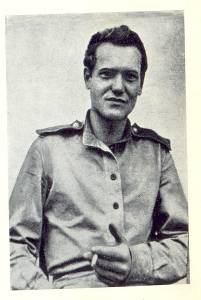 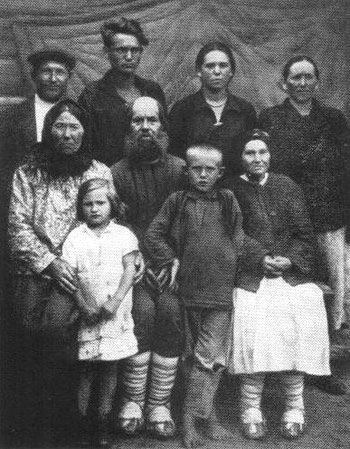 Демонстрируется слайд с картиной  Е.Е. Моисеенко  «Матери и сёстры».                                                                                          Ведущий 2: «Матери, сестры» писалась непосредственно в Уваровичах, прообразами стали жители деревни. «Я помню, и как меня мать провожала на войну,  и как, будучи солдатом, проходил деревни и уходил из них. Мне не забыть глаза женщин. Мне как бы взглядом уходящего заглянуть в них.» Планами, сначала крупно, потом все меньше – и вовсе женщины исчезают за горизонтом. Как память о них, оседают в душе солдата и горе, и скорбь, и надежда.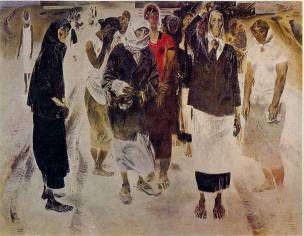 Ведущий 3: В 1967 году Е.Е. Моисеенко награжден орденом Трудового Красного Знамени и  присуждена медаль «За лучшую картину года» «Матери, сестры». Исполняется песня «Баллада о солдатской матери» (музыка и слова А. Ермолова)Ведущий 1: Великая Отечественная война. Эта тема всегда казалась Е.Е. Моисеенко очень серьезной, ответственной. Подойти к ней вновь он смог, только осознав свои творческие силы, свою человеческую зрелость. Демонстрируется слайд с картиной  Е.Е. Моисеенко  «Генерал  Доватор»                                                                                          Ведущий 1: Первой крупной работой Моисеенко, определившей характер его дальнейшего творчества, стала картина «Генерал Доватор» (1947). Это - история героической борьбы нашего государства, пережитая и осмысленная им не в стенах живописной мастерской, а лицом к лицу с самой жизнью.
Ведущий 2: Художник пришел к «Генералу Доватору» через нелегкие жизненные испытания, сохранив в самые трагические моменты своей жизни веру в торжество гуманизма и всепобеждающую силу своего народа.
Ведущий 3: Появления картины ждали с нетерпением. Успехом явилась та заразительная ликующая радость победы, которую художник смог воплотить в своем холсте. 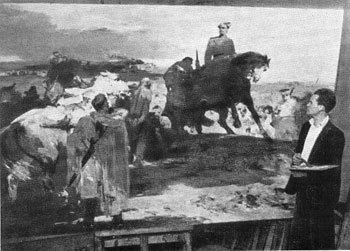 Е.Е. Моисеенко работает над   картиной "Генерал Доватор", 1947Демонстрируется слайд с картиной  Е.Е. Моисеенко   «Красные пришли»                                                                                         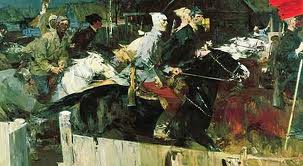 Ведущий 2: Почти каждый год приезжает Моисеенко на родину, в Уваровичи. Деревня дает ему богатый материал для картин. Встречи с земляками, природа, жизненные наблюдения открывают стороны жизни, близкие творчеству художника. Здесь, в Беларуси, родился замысел одного из лучших созданий мастера — картины «Красные пришли» (1961). 
Ведущий 3: Моисеенко всегда пишет то, что созвучно его душе, его внутреннему миру, что тревожит в нем совесть художника и гражданина. С годами зреет определенное отношение к пережитому, совершенствуется мастерство, и в какой-то определенный момент живописец чувствует, что способен приступить к созданию картины, о которой думал долгое время.
             Демонстрируется слайд с картиной  Е.Е. Моисеенко   «Ополченцы»                                                                                          Ведущий 2: Работая над картиной «Ополченцы» (1960), Е.Е. Моисеенко обращается, прежде всего, к психологии человека, к его думам и настроениям. 

Ведущий 1: Война. Изнурительные бои под Пулковом. Моисеенко писал «Ополченцев» долго и напряженно, в течение трех лет, часто перерабатывая отдельные куски. В холсте много замечательных фрагментов, хорошо нарисованных, фактурно-разнообразных. Колористическое решение строго подчинено теме и общему настроению произведения. 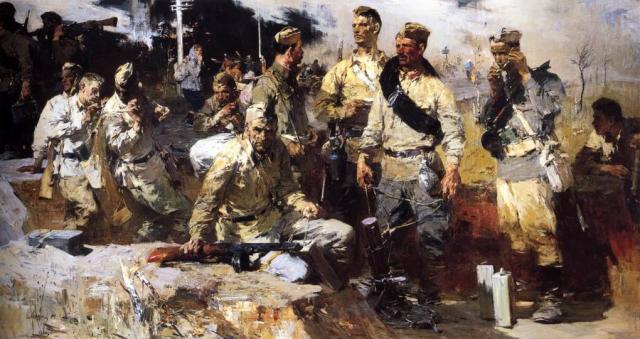 Ведущий 2: Два года спустя после создания «Ополченцев» на выставке к Всемирному конгрессу за мир и разоружение появилась новая работа Моисеенко — серия картин «Этого забыть нельзя» (1962).
Ведущий 3: Девять небольших полотен посвящены трагической судьбе узников фашистского лагеря смерти. Гневный свидетель, очевидец, судья, художник собрал, обобщил страшные факты преступлений гитлеризма и вынес им свой страстный приговор: «Этого забыть нельзя».Исполняется песня «Прости меня дедушка» (Муз. и сл. С. Сухомлина)Демонстрируется слайд с картиной  Е.Е. Моисеенко   «Победа»                                                                                         Ведущий 1: Бывают художественные замыслы, которые зреют годами, от произведения к произведению, и наконец, обретают полноту и совершенство художественного воплощения. Это картина «Победа» (1970)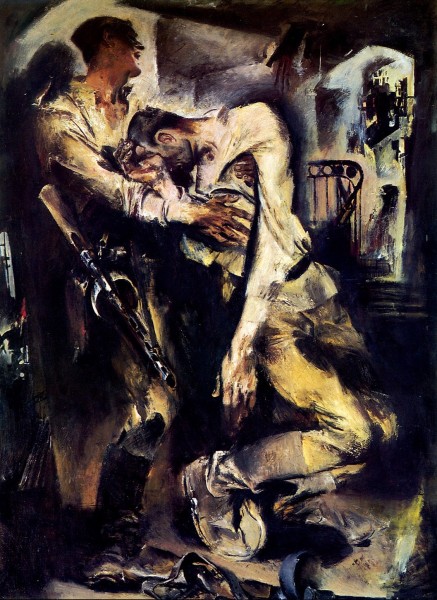 Ведущий 3: Художник Е. Моисеенко сам испытал все тяготы войны. В его картинах — восхищение отвагой и мужеством наших солдат и неизбывная скорбь по отдавшим свои жизни во имя Великой Победы. Руины города. Конец войны. Ведущий 1: Победа! Долгой дорогой жестоких боев, крови и смерти шли к ней солдаты. На руках одного из них в последние минуты войны умирает товарищ. Из груди солдата вырывается крик, в котором всё: боль за тех, кто не дожил до Победы, и радость, что Победа пришла.
Ведущий 2: Радость и горе — вечные спутники окончания войны. Рядом — ликование, тяжесть утраты и торжество как итог непомерных усилий в борьбе. Все это - победа. Ведущий 3: Последние часы войны. Рейхстаг. Лестничный проем и сквозь провал, внизу, — бегущие солдаты со знаменем. В правом верхнем углу — вид из окна, далекая перспектива Берлина, его крыши, руины...
Ведущий 2: Два солдата в центре холста — живой памятник, живая правда войны. Это ее последний аккорд в мощном живописном звучании.
Ведущий 1: «Победа» — воспоминание о самых мучительных днях войны, о последних шагах ее, когда невыносимо трудно, нелепо умирать. Когда солдат солдату вручает как память свою уходящую жизнь.
                         Демонстрируются слайды с картинами  Е.Е. Моисеенко                                                                                             Ведущий 3: Гражданственность и историческая значимость и есть то основное, что связывает произведения художника. Их роднит общность идей, глубокое философское осмысление, как современности, так и прошлого.
Ведущий 1: Картины Моисеенко «Черешня»,  «Сын», «Товарищи», «Победа»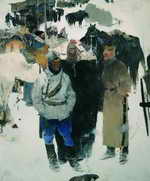 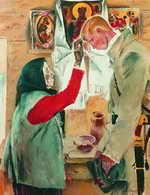 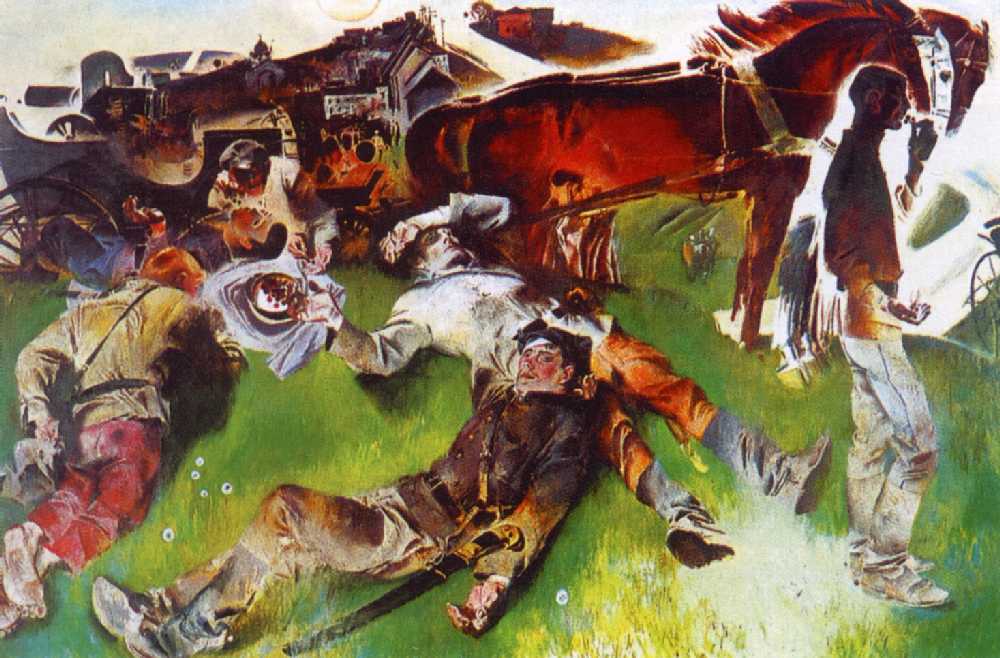 объединенные в тематический цикл «Годы боевые», удостоены Ленинской премии 1974 года. Эта высокая награда явилась свидетельством большого общественного интереса к творчеству художника, составляющему значительную веху в истории развития советского изобразительного искусства.
Ведущий 2: Будни и праздники творчества сменяют друг друга, картины уходят на выставки и в музеи — и вот наступает самый значительный и волнующий момент: на мольберте в мастерской живописца снова стоит чистый холст.
Ведущий 3: «Подобное зрелище откровенно радует меня, — признается художник. — Это похоже на счастливое пробуждение: впереди новый день, и хочется, чтобы он был прожит не зря».Ведущий 1: Его произведения внушают веру в добро и красоту, им предстоит долгая жизнь.Ведущий 4: Творческая деятельность нашего земляка внесла большой вклад в развитие советского живописного искусства. И поэтому память об этом человеке остается бессмертной. Подтверждение этому служат традиционно проводимые Международные Славянские пленэры, посвященные памяти Е.Е. Моисеенко с  участием художников Беларуси, России и Украины. 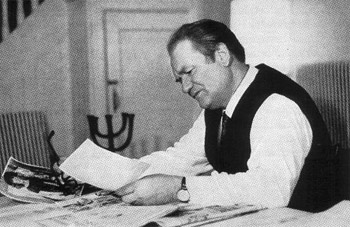 Ведущий  2: 25 августа 2007 г. открыла свои двери картинная галерея им. Е. Е. Моисеенко - выдающегося народного художника СССР, члена Академии художеств СССР, Героя Социалистического труда, профессора живописи. История развития картинной галереи берёт начало 15 июня 1999 г., когда в Буда-Кошелёвском  районе был проведён I Международный Славянский пленэр им. Е. Е. Моисеенко, на котором собрались художники из Беларуси, Украины и России. Демонстрируется видео презентация картин  Е.Е. Моисеенко.Ведущий 3: Художник умер… Но остались его творения, которые напоминают о нем и никогда не погибнут, пока люди будут смотреть на его картины и находить в них что-то своё…Демонстрируются слайды с портретами Е.Е. Моисеенко.Исполняется песня «Ад прадзедаў спакон вякоў…». ЛитератураЛеонова, Н.Г. Евсей Моисеенко / Н.Г. Леонова -Л.-1989Адашкевич, Б. Дневник души и сердца  / Б. Адашкевич –Мн.: -1997Александров, И. Мастер книги, гений цвета / И. Александров – Авангард – 2006Пиховкина, Т. Памяти Евсея Моисеенко/ Т. Пиховкина –Гомельские вести – 1999 – 1 июня – с.7Герман, М. Судьба человеческая, судьба народная /Искусство -1983- № 8 – с.15-23Богданов, А. Умение видеть жизнь / А. Богданов/Нева - 1975- №8- 208